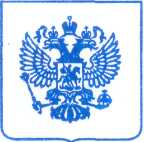 	г. Нарьян-МарРезолютивная часть решения объявлена 26 августа  2021 года.Решение в полном объеме изготовлено 30 августа 2021 года.   Комиссия Ненецкого УФАС России по контролю в сфере закупок (далее - Комиссия) в составе: Председатель комиссии:— временно исполняющий обязанности руководителя Управления, заместитель руководителя Управления; Члены комиссии:– ведущий специалист - эксперт Управления;– специалист 1 разряда Управления, рассмотрев обращение Некоммерческой организации «Фонд содействия реформированию жилищно-коммунального хозяйства Ненецкого автономного округа» (далее - Заказчик, Фонд) о включении в реестр недобросовестных подрядных организаций сведений в отношении общества с ограниченной ответственность «НАО Ремстрой Плюс» (далее - ООО «НАО Ремстрой Плюс», Участник закупки, Исполнитель, Общество, Подрядчик), в порядке, предусмотренном Постановлением Правительства РФ от 01.07.2016 N 615 «О порядке привлечения подрядных организация для оказания услуг и (или) выполнения работ по капитальному ремонту общего имущества в многоквартирном доме и порядке осуществления закупок товаров, работ, услуг в целях выполнения функций специализированной некоммерческой организации, осуществляющей деятельность, направленную на обеспечение проведения капитального ремонта общего имущества в многоквартирных домах» (далее - Постановление N 615), в присутствии представителя Заказчика (по доверенности), в присутствии законного представителя Общества и представителя Общества по доверенности в режиме видеоконференцсвязи,УСТАНОВИЛА:В Управление федеральной антимонопольной службы по Ненецкому автономному округу поступило обращение (вх. 1765 от 16.08.2021) Некоммерческой организации «Фонд содействия реформированию жилищно-коммунального хозяйства Ненецкого автономного округа» в соответствии с порядком, установленным Постановлением N 615, о включении сведений об ООО «НАО Ремстрой Плюс» в  реестр недобросовестных подрядных организаций в связи с уклонением участника закупки от заключения договора № РТС283А210015 на  выполнение работ по капитальному ремонту общего имущества в многоквартирном доме, расположенном по адресу: Ненецкий автономный округ, г. Нарьян-Мар, ул. Ленина, д. 20.(закупка №208470000012100015).	Постановлением Правительства Российской Федерации от 01.07.2016 N 615 утверждено Положение о привлечении специализированной некоммерческой организации, осуществляющей деятельность, направленную на обеспечение проведения капитального ремонта общего имущества в многоквартирных домах, подрядных организаций для оказания услуг и (или) выполнения работ по капитальному ремонту общего имущества в многоквартирном доме (далее - Положение N615).	В целях объективной оценки обращения о включении сведений в реестр недобросовестных поставщиков (подрядчиков, исполнителей) от Заказчика и Участника закупки Комиссией антимонопольного органа истребованы письменные пояснения и соответствующие сведения. Истребованные письменные материалы и пояснения в Управление представлены на дату рассмотрения дела. 	В результате осуществления проверки факта уклонения от заключения договора Комиссия установила следующее.	На официальном сайте в сети «Интернет» http://www.zakupki.gov.ru 16.07.2021  Заказчиком размещена документация об электронном аукционе (извещение № 208470000012100015) на выполнение работ по капитальному ремонту общего имущества в многоквартирном доме, расположенном по адресу: Ненецкий автономный округ, г. Нарьян-Мар, ул. Ленина, д.20. Начальная максимальная цена договора 4752279,65 рублей.Согласно протокола проведения электронного аукциона от 22.07.2021 победителем закупки признано ООО «НАО Ремстрой Плюс» с предложением цены договора 4704756,85 рублей.По итогам электронного аукциона Заказчик 23.07.2021 направил проект Договора № РТС283А210015 ООО «НАО Ремстрой Плюс», что подтверждается сведениями с ЕИС.В соответствии с пунктом 197 Положения N615 договор о проведении капитального ремонта не может быть заключен ранее чем через 10 дней и позднее чем через 20 дней со дня размещения на официальном сайте протокола проведения электронного аукциона, или протокола рассмотрения заявок на участие в электронном аукционе, в котором содержится информация о признании электронного аукциона несостоявшимся, или акта об уклонении победителя электронного аукциона от заключения договора о проведении капитального ремонта, или акта об отказе от заключения договора о проведении капитального ремонта с победителем электронного аукциона. Соответственно, исходя из требований пункта 197 Положения N615 последним днем для подписания договора является 11.08.2021.	В соответствии с пунктом 199 Положения N 615 в случае, если победитель электронного аукциона в срок, предусмотренный документацией об электронном аукционе, не предоставил заказчику подписанный договор, направленный в соответствии с пунктом 185 Положения № 615, и (или) не предоставил обеспечение исполнение обязательств по договору, то победитель электронного аукциона признается уклонившимся от заключения договора.Пункт 203 Положения № 615 устанавливает, что в случае уклонения победителя от заключения договора о проведении капитального ремонта, такая подрядная организация исключается из реестра квалифицированных подрядных организаций в порядке, предусмотренном настоящим Положением. Сведения об указанных лицах направляются в орган по ведению реестра для включения в реестр недобросовестных подрядных организаций в порядке, предусмотренном разделом VII Положения № 615.В соответствии с пунктом 254 Положения N 615, ведение реестра недобросовестных подрядных организаций осуществляется федеральным антимонопольным органом.В силу пунктов 259, 267 Постановления N 615 в течение 10 рабочих дней со дня поступления документов и информации, предусмотренных пунктами 257 и 258 Положения N 615, орган, уполномоченный на ведение реестра недобросовестных подрядных организаций, осуществляет проверку фактов, содержащихся в указанных документах и информации. По результатам рассмотрения документов и информации, предусмотренных пунктами 257 и 258 Положения N 615, выносится решение. В случае подтверждения достоверности указанных фактов орган, уполномоченный на ведение реестра недобросовестных подрядных организаций, выносит решение о включении информации о недобросовестной подрядной организации, предусмотренной пунктом 256 настоящего Положения, в реестр недобросовестных подрядных организаций. В ином случае орган, уполномоченный на ведение реестра недобросовестных подрядных организаций, выносит решение об отказе во включении информации о подрядной организации в реестр недобросовестных подрядных организаций.В соответствии с пунктом 255 ПоложенияN 615 в реестр недобросовестных подрядных организаций включается информация о победителе электронного аукциона или об участнике электронного аукциона, заявке на участие в электронном аукционе которого присвоен второй номер, или о единственном участнике электронного аукциона, уклонившихся от заключения договоров о проведении капитального ремонта, а также о подрядных организациях, с которыми договоры о проведении капитального ремонта расторгнуты по решению суда или в случае одностороннего отказа заказчика от исполнения договора о проведении капитального ремонта в связи с существенным нарушением участниками электронных аукционов условий таких договоров.Для включения в реестр недобросовестных подрядных организаций, помимо факта нарушения, необходимо установить направленность воли и недобросовестный характер поведения победителя.	Уклонение от заключении договора может выражаться как в совершении целенаправленных, умышленных действий или бездействия, осуществленных с указанной целью, так и в их совершении по неосторожности, когда исполнитель по небрежности не принимает необходимых мер по соблюдению норм и правил, необходимых для исполнения договора, то есть создает условия, влекущие невозможность его исполнения. При этом участвуя обязательных в силу закона торгах, участник должен осознавать то обстоятельство, что он вступает в специальным образом урегулированные правоотношения, в данном случае связанные с расходованием денежных средств фонда капитального ремонта, что требует от него большей заботливости и осмотрительности при исполнении своих обязанностей. Соответственно, принимая решение об участии в процедуре выбора подрядной организации и подавая заявку, участник должен осознавать возможность наступления для него неблагоприятных последствий в случае признания его победителем и уклонения от исполнения контракта в дальнейшем.	При этом основанием для включения в реестр недобросовестных подрядных организаций является уклонение лица от исполнения контракта, которое предполагает недобросовестное поведение.	Согласно письменным пояснениям Участника закупки директор Общества с 31.07.2021 по 05.08.2021 в незапланированном порядке вынужден был находиться в лечебном учреждении. В подтверждении данных обстоятельств к материалам дела приобщен листок нетрудоспособности N 385629449210, выданный ГБУЗ АО 1 ГКБ им. Е.Е. Волосевич, расположенной по адресу: г. Архангельск, ул. Суворова, д. 1. С 10.08.2021 по 14.08.2021 генеральный директор Общества продолжил нахождение на лечение, связанного с Covid-19, к материалам дела приобщен листок нетрудоспособности N910076253199, выданный МК «Академия здоровья», расположенной по адресу: г. Архангельск, ул. Дзержинского, д. 7, корп. 4. В связи с указанными обстоятельствами и в целях недопущения негативных последствий по факту предстоящего заключения договора на время незапланированного лечения директора Общества, обязанность по участию в закупочных процедурах была возложена на тендерного специалиста. Однако, данный специалист со своими обязанностями в части неподписания договора в регламентированный срок не справился, в связи с чем впоследствии Общество с ним расторгло трудовой договор. Комиссия считает, изложенные обстоятельства невозможно признать уважительными, поскольку Общество обеспечило право заключения договора тендерным специалистом.	Кроме того, Управлением установлено, что в адрес Заказчика Общество не предоставило обеспечение исполнения контракта.Комиссия Ненецкого УФАС Россиии считает необходимым отметить, что дальнейшие действия Участника закупки происходили после истечения регламентированного срока подписания договора, поскольку только 17.08.2021 в адрес Фонда поступили сведения согласно которым Общество было готово исполнить условия договора в полном объеме.	Те обстоятельства, на которые ссылается Участник закупки, не отнесены к обстоятельствам, препятствующим подписанию договора и предоставлению банковской гарантии, или к обстоятельствам непреодолимой силы. Обязанность по подписанию контракта возложена на общество как на юридическое лицо, участника конкурентной процедуры. Согласно установленной Законом специфике документооборота на электронной площадке невыполнение участником электронного аукциона таких требований является правовым риском последующего признания его уклонившимся от подписания контракта, поскольку наличие у лица соответствующего волеизъявления на заключение контракта должно быть реализовано в установленные Законом сроки. Временная нетрудоспособность генерального директора не приостанавливает деятельность юридического лица и не является непреодолимым препятствием для выполнения обязанностей, возлагаемых на победителя аукциона на заключение контракта для поставки товаров, выполнения работ и оказания услуг.При этом, невыполнение участником закупки требований, установленных Постановлением N615 повлекло невозможность заключения с ним контракта в определенные заказчиком сроки, что, в свою очередь, влечет не только нарушение интересов заказчика, но и публичных интересов, которые обеспечиваются единой и обязательной процедурой размещения заказов.	Согласно пояснениям Заказчика: учитывая особенности климатических условий Ненецкого автономного округа, ограниченный период завоза материалов и отсутствие круглогодичных наземных транспортных путей сообщения, Фонд старается реализовывать работы в наиболее благоприятный период года как для подрядчиков, так и для граждан, которые проживают в многоквартирных домах, где проводится капитальный ремонт. Сама процедура реализации закупки, регламентированная Положением N615 составляет достаточно длительный промежуток времени (не менее 20 дней). По мнению Фонда такие сроки обусловлены, в первую очередь, предоставлением возможности участникам ознакомиться со всеми условиями закупки, рассчитать себестоимость работ с учетом всех необходимых материалов и их доставки, оценить возможность проведения ремонтных работ своими силами. В результате бездействия победителя аукциона общества с ограниченной ответственностью «НАО ремстрой плюс» был нарушен запланированный срок начала и завершения выполнения работ по капитальному ремонту общего имущества в многоквартирном доме, расположенном по адресу: Ненецкий автономный округ, г. Нарьян-Мар, ул. Ленина, д.20 (далее — объект). Подписание договора как первым, так и вторым участником аукциона не регламентировано Положением, что позволяет им подписывать со своей стороны договор на 19 день с даты публикации проведения протокола аукциона. Таким образом, в данном случае запланированная дата начала работ уже переносится на 30 дней (месяц), и возможно дополнительно еще сдвинется на 10 дней.Претендуя на заключение контракта путем участия в торгах, Общество не только имело возможность учитывать специфику заключения контрактов, но и обязано было это сделать. Невыполнение в данном случае победителем требований закона влечет невозможность заключения с ним контракта.		Комиссией антимонопольного органа установлено, что доказательств принятия Обществом действий по заключению договора по итогам торгов, уведомления Заказчика о наличии обстоятельств, препятствующих предоставлению надлежащего обеспечения, в материалы рассматриваемого дела не представлено.	Руководствуясь  Постановлением Правительства Российской Федерации от 01.07.2016 N615, по результатам проверки представленных Некоммерческой организацией «Фонд содействия реформированию жилищно-коммунального хозяйства Ненецкого автономного округа» сведений в отношении  общества с ограниченной ответственность «НАО ремстрой плюс», Комиссия Ненецкого УФАС России: РЕШИЛА:	Сведения в отношении общества с ограниченной ответственностью ООО «НАО Ремстрой Плюс» (ОГРН: 1128383000679; ИНН: 2983008367) - победителя электронного аукциона на право заключения договора на выполнение работ по капитальному ремонту общего имущества в многоквартирном доме, расположенном по адресу: Ненецкий автономный округ, г. Нарьян-Мар, ул. Ленина, д.20 (извещение N208470000012100015) включить в реестр недобросовестных подрядных организаций.Настоящее решение может быть обжаловано в течение трех месяцев со дня оглашения резолютивной части решения.Председатель Комиссии:                                                                     Члены Комиссии УПРАВЛЕНИЕ ФЕДЕРАЛЬНОЙ АНТИМОНОПОЛЬНОЙ СЛУЖБЫПО НЕНЕЦКОМУ АВТОНОМНОМУ ОКРУГУР Е Ш Е Н И ЕУПРАВЛЕНИЕ ФЕДЕРАЛЬНОЙ АНТИМОНОПОЛЬНОЙ СЛУЖБЫПО НЕНЕЦКОМУ АВТОНОМНОМУ ОКРУГУР Е Ш Е Н И Е26.08.2021 г.№083/10/615-1/2021